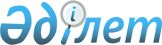 Об утверждении Правил проведения медицинского освидетельствования для установления факта употребления психоактивного вещества и состояния опьянения
					
			Утративший силу
			
			
		
					Приказ Министра здравоохранения Республики Казахстан от 13 июля 2017 года № 504. Зарегистрирован в Министерстве юстиции Республики Казахстан 19 августа 2017 года № 15519. Утратил силу приказом Министра здравоохранения Республики Казахстан от 25 ноября 2020 года № ҚР ДСМ-203/2020.
      Сноска. Утратил силу приказом Министра здравоохранения РК от 25.11.2020 № ҚР ДСМ-203/2020 (вводится в действие по истечении десяти календарных дней после дня его первого официального опубликования).
      В соответствии с подпунктом 122-2) пункта 1 статьи 7 Кодекса Республики Казахстан от 18 сентября 2009 года "О здоровье народа и системе здравоохранения" ПРИКАЗЫВАЮ:
      1. Утвердить прилагаемые Правила проведения медицинского освидетельствования для установления факта употребления психоактивного вещества и состояния опьянения.
      2. Признать утратившими силу некоторые приказы Министра здравоохранения Республики Казахстан согласно приложению к настоящему приказу.
      3. Департаменту организации медицинской помощи Министерства здравоохранения Республики Казахстан в установленном законодательством порядке обеспечить:
      1) государственную регистрацию настоящего приказа в Министерстве юстиции Республики Казахстан;
      2) в течение десяти календарных дней со дня государственной регистрации настоящего приказа его направление в периодические печатные издания, а также в Республиканское государственное предприятие на праве хозяйственного ведения "Республиканский центр правовой информации" Министерства юстиции Республики Казахстан для официального опубликования и включения в Эталонный контрольный банк нормативных правовых актов Республики Казахстан;
      3) размещение настоящего приказа на интернет-ресурсе Министерства здравоохранения Республики Казахстан;
      4) в течение десяти рабочих дней после государственной регистрации настоящего приказа в Министерстве юстиции Республики Казахстан представление в Департамент юридической службы Министерства здравоохранения Республики Казахстан сведений об исполнении мероприятий, предусмотренных подпунктами 1), 2) и 3) настоящего пункта. 
      4. Контроль за исполнением настоящего приказа возложить на вице-министра здравоохранения Республики Казахстан Актаеву Л.М.
      5. Настоящий приказ вводится в действие по истечении десяти календарных дней после дня его первого официального опубликования.
      "Согласован"
Министр внутренних дел
Республики Казахстан 
_________ К. Касымов
20 июля 2017 года Правила проведения медицинского освидетельствования для установления факта употребления психоактивного вещества и состояния опьянения Глава 1. Общие положения
      1. Настоящие Правила проведения медицинского освидетельствования для установления факта употребления психоактивного вещества и состояния опьянения (далее – Правила) разработаны в соответствии с подпунктом 122-2 пункта 1 статьи 7 Кодекса Республики Казахстан от 18 сентября 2009 года "О здоровье народа и системе здравоохранения" и определяют порядок проведения медицинского освидетельствования для установления факта употребления психоактивного вещества и состояния опьянения. 
      2. В настоящем Правилах используются следующие основные понятия:
      1) наркотические средства - вещества синтетического или природного происхождения, включенные в Список наркотических средств, психотропных веществ и прекурсоров, подлежащих контролю в соответствии с законодательством Республики Казахстан, Единой конвенцией о наркотических средствах 1961 года с поправками, внесенными в нее в соответствии с Протоколом 1972 года о поправках к Единой конвенции о наркотических средствах 1961 года, согласно Закону от 10 июля 1998 года "О наркотических средствах, психотропных веществах, их аналогах и прекурсорах и мерах противодействия их незаконному обороту и злоупотреблению ими" (далее – Закон); 
      2) медицинское освидетельствование - амбулаторный осмотр лица в целях установления состояния наркотического опьянения;
      3) состояние опьянения - состояние, возникающее вследствие острой интоксикации психоактивными веществами (алкоголь, наркотические средства, психотропные вещества, прекурсоры, их производными и аналогами) и характеризующееся комплексом психических, поведенческих, вегетативных и соматоневрологических расстройств;
       4) психотропные вещества - вещества синтетического или природного происхождения, включенные в Список наркотических средств, психотропных веществ и прекурсоров, подлежащих контролю в соответствии с законодательством Республики Казахстан, международными договорами Республики Казахстан, в том числе Конвенцией о психотропных веществах 1971 года;
      5) психоактивные вещества - вещества синтетического или природного происхождения, которые при однократном приеме оказывают воздействие на психические и физические функции, поведение человека, а при длительном употреблении вызывают психическую и физическую зависимость. 
      3. Целью проведения медицинского освидетельствования является установление факта употребления психоактивного вещества и состояния опьянения (далее – Медицинское освидетельствование). 
      4. Медицинскому освидетельствованию подлежат лица, по отношению к которым предусмотрена ответственность за употребление психоактивного вещества при управлении транспортными средствами в состоянии опьянения, пребывания в состоянии опьянения в общественных местах и на работе.
      5. Иностранные лица, постоянно проживающие и временно пребывающие на территории Республики Казахстан, а также лица без гражданства находящиеся в состоянии опьянения в общественном месте, на работе, либо управляющие транспортным средством подлежат медицинскому освидетельствованию на общих основаниях.
      Не подлежат медицинскому освидетельствованию, без их согласия, лица, пользующиеся дипломатическим иммунитетом.
      6. Медицинское освидетельствование несовершеннолетних граждан Республики Казахстан проводится в присутствии родителей или их законных представителей (родители, усыновители (удочерители), опекун, попечитель, патронатный воспитатель, приемные родители, другие заменяющие их лица, осуществляющие в соответствии с законодательством Республики Казахстан заботу, образование, воспитание, защиту прав и интересов ребенка). Глава 2. Порядок проведения медицинского освидетельствования для установления факта употребления психоактивного вещества и состояния опьянения
      7. Для установления факта употребления психоактивного вещества и состояния опьянения сотрудники органов внутренних дел, а также должностные лица предприятий и организаций по месту работы освидетельствуемого, направляют и (или) доставляют указанных лиц в пунктах 4, 5 и 6 настоящих Правил на медицинское освидетельствование в государственные медицинские организации.
      8. Направление на медицинское освидетельствование для установления факта употребления психоактивного вещества и состояния опьянения заполняется по форме согласно приложению 1 к настоящим Правилам. 
      Освидетельствование проводится также при личном добровольном обращении граждан.
      9. Направление на медицинское освидетельствование для установления факта употребления психоактивного вещества и состояния опьянения осуществляется в соответствии с Правилами направления для освидетельствования на состояние опьянения, освидетельствования на состояние опьянения и оформления его результатов, утвержденными постановлением Правительства Республики Казахстан от 4 июня 2003 года № 528. 
      10. Освидетельствование на основании направления на медицинское освидетельствование для установления факта употребления психоактивного вещества и состояния опьянения в медицинских организациях, производится в любое время суток в медицинских организациях врачами психиатрами-наркологами или врачами профильных специальностей, а также фельдшерами, медицинскими сестрами (в сельской местности при значительной удаленности от медицинских организаций объектов первичной медико-социальной помощи, не имеющих в штате врачей) (далее - медицинский работник), прошедшим повышение квалификации по вопросам проведения наркологического освидетельствования в организациях медицинского образования и науки, реализующих образовательные учебные программы дополнительного образования в соответствии с Правилами повышения квалификации и переподготовки медицинских и фармацевтических кадров, а также квалификационных требований к организациям, реализующим программы дополнительного медицинского и фармацевтического образования, утвержденными приказом исполняющего обязанности Министра здравоохранения Республики Казахстан от 11 ноября 2009 года № 691 (зарегистрирован в Реестре государственной регистрации нормативных правовых актов Республики Казахстан за № 5904).
      11. Должностное лицо, направившее и (или) доставившее освидетельствуемого, принимает меры к установлению его личности (при невозможности установления личности допускается фотографирование освидетельствуемого). 
      Медицинский работник удостоверяется в личности освидетельствуемого, ознакомившись с его документами, удостоверяющими личность. Отсутствие документов, удостоверяющих личность, не является основанием для отказа в освидетельствовании. 
      При отсутствии документов в заключении медицинского освидетельствования указываются приметы обследуемого с обязательным указанием о получении данных со слов обследуемого.
      12. При проведении медицинского освидетельствования для установления факта употребления алкоголя и состояния алкогольного опьянения проводится количественное исследование выдыхаемого воздуха на алкоголь.
      Исследование выдыхаемого воздуха на наличие алкоголя осуществляется с использованием технических средств измерения, официально зарегистрированных и применяемых в Республике Казахстан. 
      Оценка показателей при исследовании крови на наличие алкоголя проводится согласно стандартизированному соотношению количественного содержания алкоголя в крови и оценки клинического состояния освидетельствуемого лица в соответствии с приложением 3 к настоящим Правилам.
      Если проведение освидетельствования в полном объеме не представляется возможным в силу сложившихся обстоятельств (из-за тяжести соматоневрологического состояния освидетельствуемого, отказа его от освидетельствования) в заключении медицинского освидетельствования указываются причины невозможности проведения освидетельствования.
      13. Основой медицинского заключения по вопросу состояния, связанного с употреблением алкоголя и психоактивных веществ, являются данные клинического обследования в виде комплексной оценки психического и соматоневрологического состояния. 
      Проведение лабораторного исследования или экспресс-тестирования биологических сред (кровь или моча при подозрении на алкогольное опьянение, моча при подозрении на наркотическое или токсикоманическое опьянение) является необходимым в следующих случаях:
      1) невозможность полного освидетельствования в связи с тяжестью состояния освидетельствуемого;
      2) при наличии сомнений врача в комплексной оценке состояния опьянения (психических, поведенческих, вегетативных и соматоневрологических расстройств);
      3) в случае несогласия освидетельствуемого с результатами заключения;
      4) в случаях повторного освидетельствования;
      5) при установлении факта употребления (какого-либо) психоактивного вещества и отсутствии признаков состояния опьянения (психических, поведенческих, вегетативных и соматоневрологических расстройств);
      6) при дорожно-транспортном происшествии или совершении правонарушения с наличием пострадавших лиц;
      7) если с момента совершения дорожно-транспортного происшествия и правонарушения без пострадавших прошло более 3 часов.
      14. Характер и последовательность проведения биологических проб определяется медицинским работником, производящим освидетельствование, в зависимости от особенностей клинического состояния освидетельствуемого. Опечатывание и этикетирование отобранных биологических проб для лабораторного исследования производится в присутствии освидетельствуемого и лица, направившего и (или) доставившего освидетельствуемого. 
      В случаях, если освидетельствуемое лицо не в состоянии объективно оценивать происходящие события, данная процедура производится в присутствии понятых. 
      15. При подозрении у освидетельствуемого лица состояния, угрожающего его жизни, освидетельствуемое лицо доставляется в организацию здравоохранения, оказывающую соответствующую специализированную помощь, где наряду с оказанием медицинской помощи устанавливается диагноз основного (предполагаемого) заболевания и определяется состояние опьянения.
      16. При доставлении физического лица в тяжелом, бессознательном состоянии в организацию здравоохранения на момент оказания медицинской помощи в медицинскую карту больного делается запись о наличии (отсутствии) у физического лица состояния опьянения или факта употребления психоактивного вещества по результатам клинического обследования и лабораторного исследования биологических образцов, при этом Заключение медицинского освидетельствования не составляется. 
      Организация здравоохранения по запросу должностного лица выдает выписку из Медицинской карты амбулаторного, стационарного больного по форме № 027/у, утвержденной приказом исполняющего обязанности Министра здравоохранения Республики Казахстан от 23 ноября 2010 года № 907 "Об утверждении форм первичной медицинской документации организаций здравоохранения" (зарегистрирован в Реестре государственной регистрации нормативных правовых актов Республики Казахстан за № 6697).
      17. В Заключении медицинского освидетельствования для установления факта употребления психоактивного вещества и состояния опьянения (далее - Заключение медицинского освидетельствования) подробно излагаются сведения о внешнем виде освидетельствуемого, его поведении, эмоциональном фоне, речи, вегето-сосудистых реакциях, нарушении сознания, ориентировки, памяти, координации движений, состоянии неврологической и соматической сферы, наличие запаха в выдыхаемом воздухе, а также жалобы освидетельствуемого и его субъективную оценку своего состояния. В случае проведения лабораторных исследований результаты отмечаются в Заключении медицинского освидетельствования. 
      18. На основании медицинского освидетельствования составляется Заключение медицинского освидетельствования, в котором характеризуется состояние освидетельствуемого лица на момент обследования. 
      Медицинский работник при составлении Заключения медицинского освидетельствования устанавливает одно из следующих состояний на основании имеющихся клинических и (при необходимости) лабораторных данных либо результатов экспресс-тестирования, подтверждающих вид психоактивного вещества, вызвавшего опьянение:
      1) трезв (а);
      2) факт употребления психоактивного вещества, признаки опьянения не выявлены;
      3) алкогольное опьянение (легкая, средняя, тяжелая степень); 
      4) состояние опьянения (наркотическое, токсикоманическое), вызванное употреблением психоактивных веществ (наркотики – опиоиды, каннабиоиды, кокаин, седативные, снотворные вещества, психостимуляторы, галлюциногены, летучие растворители).
      19. Результаты медицинского освидетельствования оформляются в виде заключения медицинского освидетельствования согласно приложению 2 к настоящим Правилам.
      20. Заключение медицинского освидетельствования составляется в двух экземплярах, заверяется подписью медицинского работника и печатью медицинской организации, в которой проводилось освидетельствование. Один экземпляр выдается лицу, доставившему освидетельствуемого, второй экземпляр остается в медицинской организации и хранится в архивных делах в течение пяти лет. 
      При отсутствии сопровождающего, экземпляр Заключения медицинского освидетельствования высылается почтой по официальному письменному запросу лица, направившего на медицинское освидетельствование.
      21. Результаты освидетельствования сообщаются освидетельствуемому лицу сразу же в присутствии лица, его направившего и (или) доставившего. При несогласии освидетельствуемого лица либо должностного лица, его доставившего, с результатами медицинского освидетельствования производится повторное медицинское освидетельствование. 
      22. Повторное медицинское освидетельствование проводится на основании письменного заявления освидетельствуемого либо должностного лица в произвольной форме, его направившего и (или) доставившего, с изложением обстоятельств обращения на освидетельствование.
      Повторное медицинское освидетельствования проводится профильным врачом медицинской организации не позднее 2 часов после первичного освидетельствования. 
      При повторном освидетельствовании проведение лабораторного исследования или экспресс-тестирования биологических сред (кровь или моча при подозрении на алкогольное опьянение, моча при подозрении на наркотическое или токсикоманическое опьянение) является обязательной процедурой.
      23. В тех случаях, когда состояние обследуемого не позволяет осуществить медицинское освидетельствование в полном объеме (тяжелая травма, бессознательное состояние) для определения состояния, связанного с употреблением психоактивного вещества, проводится двукратное (с интервалом 30-60 минут), количественное исследование на наличие психоактивных веществ в биологических жидкостях организма (кровь, моча, слюна). Данные образцы биологических сред сохраняются в медицинской организации, где проводилось обследование, в течение 25 календарных дней со дня забора при соблюдении необходимых, гарантирующих их сохранность условиях. 
      24. Присутствие понятых, в случае, когда освидетельствуемое лицо не в состоянии оценивать происходящие события, обеспечивается лицами, по инициативе которых проводится освидетельствование.
      25. В случаях, когда медицинское заключение выносится после получения результатов лабораторных исследований, экземпляр Заключения медицинского освидетельствования выдается не позднее 5 рабочих дней со дня получения результатов лабораторных исследований.
      26. Медицинское освидетельствования регистрируется в Журнале регистрации медицинского освидетельствования (далее – Журнал), согласно приложению 4 к настоящим Правилам и в ведомственной автоматизированной информационной системе по учету лиц, доставленных на медицинское освидетельствование.
      Журнал заполняется медицинским работником, проводившим медицинское освидетельствование, и хранится в кабинете, где осуществляется освидетельствование.
      Журнал пронумеровывается, прошнуровывается и скрепляется гербовой печатью медицинской организации.
                                           Направление 
             на медицинское освидетельствование для установления факта 
             употребления психоактивного вещества и состояния опьянения
       "___" ______20__г.___часов_____мин.______________________________________________
                                           (место составления направления) 
________________________________________________________________________________
       (Фамилия, имя, отчество (при его наличии), направляющего лица, 
      Направил для медицинского освидетельствования на состояние опьянения гражданина (-ку)
________________________________________________________________________________
                   фамилия, имя, отчество (при его наличии) 
      Год (возраст) и место рождения ____________________________
 Место работы ___________________________________________________________________
________________________________________________________________________________
      Место жительства ________________________________________________________________
________________________________________________________________________________
      Документ, по которому установлена личность
________________________________________________________________________________
                   (серия, номер, дата, место выдачи документов) 
      Основания направления для медицинского освидетельствования 
________________________________________________________________________________
      Цель освидетельствования _________________________________________________________
      Освидетельствование первичное или повторное (подчеркнуть)
      Подпись направляющего лица _____________________________________________________
________________________________________________________________________________
                                           Заключение 
             медицинского освидетельствования для установления факта 
             употребления психоактивного вещества и состояния опьянения
      Освидетельствование по данному факту первичное, повторное (нужное подчеркнуть)
________________________________________________________________________________
      1. Фамилия, имя, отчество (при его наличии) _________________________________________
________________________________________________________________________________
      Возраст (год рождения) ___________________________________________________________
      Документ, удостоверяющий личность (при наличии) __________________________________
      Место работы, должность _________________________________________________________
      Кем и когда (точное время) направлен на освидетельствование __________________________
________________________________________________________________________________
      Дата и точное время освидетельствования ___________________________________________
      Кем освидетельствован (врач, фельдшер, медицинская cестра) __________________________
________________________________________________________________________________
      2. Причина освидетельствования: подозрение состояния опьянения при управлении
транспортным средством, пребывание на работе в нетрезвом состоянии,
освидетельствование лиц в состоянии опьянения в связи с оказанием медицинской помощи и
другое (указать причину) __________________________________________________________
________________________________________________________________________________
________________________________________________________________________________
      3. Внешний вид освидетельствуемого: состояние одежды, кожи, наличие повреждений
(ранения, ушибы) ________________________________________________________________
________________________________________________________________________________
________________________________________________________________________________
      4. Поведение: напряжен, замкнут, раздражен, возбужден, агрессивен, эйфоричен, болтлив,
суетлив, неустойчивое настроение, сонлив, заторможен, жалобы на свое состояние (нужное
подчеркнуть) ____________________________________________________________________
________________________________________________________________________________
      5. Состояние сознания, ориентировка в месте, времени, ситуации и собственной личности
________________________________________________________________________________
________________________________________________________________________________
      6. Речевая способность: связанность изложения, нарушения артикуляции, смазанность речи
________________________________________________________________________________
________________________________________________________________________________
________________________________________________________________________________
      7. Вегетативные сосудистые реакции (состояние кожных покровов, слизистых оболочек глаз,
языка, потливость, слюнотечение) __________________________________________________
________________________________________________________________________________
      Дыхание: учащенное, замедленное __________________________________________________
      Пульс______________________ артериальное давление ________________________________
      Зрачки: сужены, расширены, реакция на свет _________________________________________
      Нистагм при взгляде в сторону _____________________________________________________
      8. Двигательная сфера ____________________________________________________________
      Мимика: вялая, оживленная _______________________________________________________
      Походка (шатающаяся, разбрасывание ног при ходьбе), ходьба поворотами (пошатывание
при поворотах) __________________________________________________________________
Устойчивость в позе Ромберга _____________________________________________________
________________________________________________________________________________
      Точные движения (поднять монету с пола, пальце-носовая проба) 
________________________________________________________________________________
      Дрожание век, языка, пальцев рук __________________________________________________
      9. Имеются ли признаки нервно-психических заболеваний, органического поражения
головного мозга, физического истощения. Перенесенные травмы (со слов
освидетельствуемого) ____________________________________________________________
________________________________________________________________________________
      10. Сведения о последнем употреблении алкоголя, психоактивных веществ: субъективные,
объективные (по документам, со слов) ______________________________________________
 _______________________________________________________________________________
      11. Запах алкоголя _______________________________________________________________
      12. Наличие алкоголя в выдыхаемом воздухе и биологических средах организма: 
а) воздух исследовался на приборе __________________________________________________
Время и результаты исследования __________________________________________________
повторного исследования _________________________________________________________
б) биологическая среда (ы) (моча, слюна, кровь) исследовались 
________________________________________________________________________________
________________________________________________________________________________
методами ____________________________ время отбора пробы _________________________
Время и результаты исследования __________________________________________________
      13. Другие данные медицинского осмотра или представленных документов
________________________________________________________________________________
      14. Заключение (состояние освидетельствуемого квалифицируется в формулировках
предусмотренных пунктом 18 Правил проведения медицинского освидетельствования для
установления факта употребления психоактивного вещества и состояния опьянения):
________________________________________________________________________________
________________________________________________________________________________
      Подпись медработника, проводившего освидетельствование
________________________________________________________________________________
      С результатом освидетельствования ознакомлен ______________________________________
                                           (подпись освидетельствуемого лица) 
      С результатами освидетельствования ознакомлен, но от подписи отказался _______________
________________________________________________________________________________
Фамилия, имя, отчество (при его наличии) и подпись медицинского работника
      Незаинтересованные лица (в случае, когда освидетельствуемое лицо не состоянии оценивать происходящие события): 
1. _________________________________________________ 
                         Подпись 
2. _________________________________________________ 
                         Подпись  Стандартизированное соотношение количественного содержания алкоголя в крови и оценки клинического состояния освидетельствуемого лица Журнал регистрации 
 медицинского освидетельствования для установления факта 
 употребления психоактивного вещества и состояния опьянения
      1. № п/п
      2. Дата время проведения освидетельствования
      3. Фамилия, имя, отчество (при его наличии) освидетельствуемого
      4. Год рождения (возраст)
      5. Место жительства
      6. Наименование, серия и номер документа, удостоверяющего личность освидетельствуемого
      7. Место работы и должность
      8. Когда, кем направлен на освидетельствование
      9. Серия, номер документа доставившего лица, номер официального направления
      10. Причина направления на освидетельствование
      11. Отметка об отказе от освидетельствования
      12. Освидетельствование по данному факту первичное, повторное.
      13. Номер акта и результат освидетельствования 
      14. Фамилия, имя, отчество (при его наличии) медицинского работника, проводившего освидетельствование, подпись Перечень некоторых приказов Министра здравоохранения Республики Казахстан, признаваемых утратившими силу
      1. Приказ Министра здравоохранения Республики Казахстан от 11 июня 2003 года № 446 "Об утверждении Инструкции по проведению медицинского освидетельствования для установления факта употребления психоактивного вещества и состояния опьянения" (зарегистрирован в Реестре государственной регистрации нормативных правовых актов под № 2389).
      2. Приказ Министра здравоохранения Республики Казахстан от 1 апреля 2005 года № 167 "О внесении изменения в приказ Министра здравоохранения Республики Казахстан от 11 июня 2003 года № 446 "Об утверждении Инструкции по проведению медицинского освидетельствования для установления факта употребления психоактивного вещества и состояния опьянения (зарегистрирован в Реестре государственной регистрации нормативных правовых под № 3589). 
      3. Приказ Министра здравоохранения Республики Казахстан от 31 октября 2008 года № 578 "О внесении изменения в приказ Министра здравоохранения Республики Казахстан от 11 июня 2003 года № 446 "Об утверждении Инструкции по проведению медицинского освидетельствования для установления факта употребления психоактивного вещества и состояния опьянения" (зарегистрирован в Реестре государственной регистрации нормативных правовых актов под № 5382).
					© 2012. РГП на ПХВ «Институт законодательства и правовой информации Республики Казахстан» Министерства юстиции Республики Казахстан
				
      Министр здравоохранения
Республики Казахстан

Е. Биртанов
Утверждены
приказом Министра здравоохранения 
Республики Казахстан
от 13 июля 2017 года № 504Приложение 1
к Правилам проведения медицинского
освидетельствования, для установления
факта употребления психоактивного
вещества и состояния опьяненияПриложение 2
 к Правилам проведения медицинского
освидетельствования для установления
факта употребления психоактивного
вещества и состояния опьяненияПриложение 3
к Правилам проведения медицинского
освидетельствования, для установления
факта употребления психоактивного
вещества и состояния опьянения
Содержание алкоголя в крови, 0 ‰
Оценка
От 0,5 до 1,5
Легкое опьянение
От 1,5 до 2,5
Опьянение средней степени
От 2,5 до 3,0
Опьянение сильное 
От 3,0 до 5,0
Тяжелое отравление алкоголем, может наступить смертьПриложение 4
к Правилам проведения медицинского 
освидетельствования, для установления
 факта употребления психоактивного
 вещества и состояния опьяненияПриложение 
к приказу Министра здравоохранения
Республики Казахстан